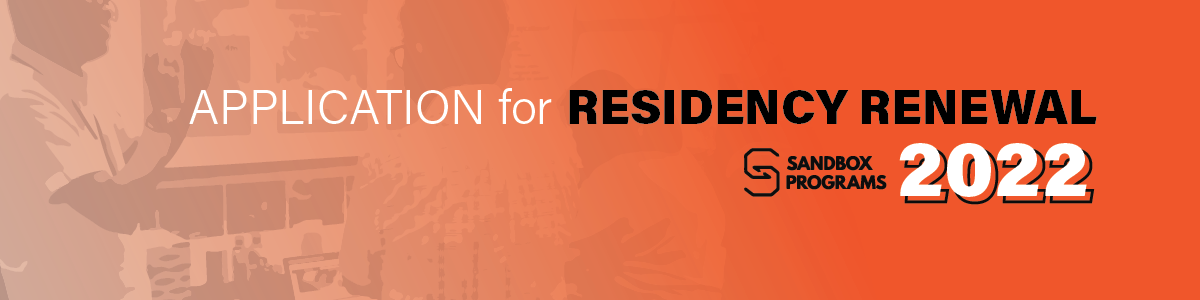 Areté Sandbox Residency - Renewal Application FormFor January-December 2022 cycleTitle of initial project (This is the title of the previous grant)Working title of the project under the application for renewalProject Proponents and AffiliationsLead Proponent must be a full-time faculty member of Ateneo de Manila UniversityCV’s of proponents should be attached to this application formLead Proponent (and affiliations)Team Members (and affiliations)What were you able to achieve during your Sandbox residency period?What directions do you intend to pursue during this renewal period?(Please keep to within 500 words)What benefits would extending the Sandbox Residency bring?(Please keep to within 500 words)Describe the project's potential for further innovation and creative solutions, as well as with experimentation and play?(Please keep to within 5-10 sentences)Describe the project’s potential for further interdisciplinary?(Please keep to within 3-5 sentences)Describe the project's potential to further the merging of the sciences and the arts?(Please keep to within 3-5 sentences)Other sources of funding that accompany this project.Other sources of funding that accompany this project.◻︎ YES                           ◻︎ NO◻︎ YES                           ◻︎ NOIf yes, please indicate the funding bodies and the amount of funding applied for or received. If yes, please indicate the funding bodies and the amount of funding applied for or received. Relevant information that you wish to share in consideration of your application?Names and Signatures of Applicants:Names and Signatures of Applicants:Date of Application: